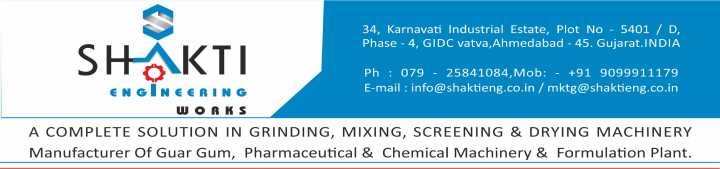 DATA SHEET FOR DRYER1.Customer detailsCustomer detailsCompany NameCompany NameContact PersonContact PersonPlant LocationPlant LocationAddressAddressPhone No.Phone No.EmailEmail2.Capacity DetailsCapacity DetailsOperation.Operation.Batch	ContinuousFeed Rate(Kg/hr)Feed Rate(Kg/hr)Evaporation Rate(Kg/hr)Evaporation Rate(Kg/hr)3.Type of Dryer RequiredType of Dryer RequiredSpray DryerSpray DryerRotary Vacuum DryerFlash Dryer/Spin /Cage Mill Flash DryerFlash Dryer/Spin /Cage Mill Flash DryerCone Screw DryerRotary DryerRotary DryerAgitated Thin Film DryerContinuous Fluid Bed DryerContinuous Fluid Bed DryerPaddle DryerSteam Tube Bundle DryerSteam Tube Bundle DryerAny Other4.Feed detailsFeed detailsFeed detailsFeed detailsFeed detailsFeed detailsName of FeedName of FeedNature of FeedNature of FeedSolutionSlurryPowderCakeCrystallineMoisture in Feed (%)Moisture in Feed (%)Density (gm/cc)Density (gm/cc)Viscosity (Cp)Viscosity (Cp)pHpH5.Dry product detailsDry product detailsDry product detailsMoisture Content (%)Moisture Content (%)Desired Particle SizeDesired Particle SizeHeat Sensitivity (0C)Heat Sensitivity (0C)Solvent RecoverySolvent RecoveryRequiredNot Required6.Mode of Air HeatingMode of Air HeatingMode of Air HeatingMode of Air HeatingSteam Air HeatingSteam Air HeatingSteam Air HeatingSteam PressureSteam PressureSteam PressureElectrical Air HeatingElectrical Air HeatingElectrical Air HeatingDirect Oil/Gas Solid Fired Air HeatingDirect Oil/Gas Solid Fired Air HeatingDirect Oil/Gas Solid Fired Air HeatingName of The FuelName of The FuelName of The FuelNet Calorific ValueNet Calorific ValueNet Calorific ValueIndirect Oil/Gas/Solid Fired Air HeatingIndirect Oil/Gas/Solid Fired Air HeatingIndirect Oil/Gas/Solid Fired Air HeatingName of the FuelName of the FuelName of the FuelNet Calorific ValueNet Calorific ValueNet Calorific Value7.Power availabilityPower availabilityPower availabilityPower availabilityVoltageVoltagePhasePhaseFrequency (Hz)8.Compressed AirCompressed AirPressurePressure9.Material of ConstructionMaterial of ConstructionContact PartsContact PartsNon-Contact PartsNon-Contact PartsInsulationInsulationCladdingCladding11.Space AvailableSpace AvailableSpace AvailableSpace AvailableSpace AvailableSpace AvailableHeight (m)Height (m)Height (m)Width (m)Width (m)Length (m)Length (m)12.Ambient ConditionsAmbient ConditionsAmbient ConditionsAmbient ConditionsAmbient ConditionsAmbient ConditionsTemperature (0C)Temperature (0C)MaximumMaximumMinimumMinimumAverageHumidityHumidityAltitudeAltitude13.Existing Mode of Drying